КРЕМЕНЧУЦЬКА РАЙОННА РАДА   ПОЛТАВСЬКОЇ ОБЛАСТІ(тридцять друга сесія сьомого скликання)РІШЕННЯвід    31       січня     2020 р.        м. КременчукПро погодження проекту землеустрою  щодовстановлення   (зміни)  меж  села   РоботівкаПришибської              сільської                  радиКременчуцького району Полтавської області	Керуючись статтями 10, 173, 174, 175, 186 Земельного кодексу України, статтями 22, 25, 46 Закону України «Про землеустрій», пунктом 26 статті 43 Закону України «Про місцеве самоврядування в Україні», враховуючи лист Пришибської сільської ради №02-23/1021 від 23.12.2019р. про погодження проекту землеустрою щодо встановлення (зміни) меж села Роботівка Пришибської сільської ради Кременчуцького району Полтавської області,  беручи до уваги висновки постійної комісії районної ради з питань агропромислового комплексу, земельних відносин, надр та екології,	районна рада вирішила:	1. Погодити Пришибській сільській раді проект землеустрою щодо встановлення (зміни) меж села Роботівка Пришибської сільської ради Кременчуцького району Полтавської області.	2. Проект землеустрою щодо встановлення (зміни) меж села Роботівка  Пришибської сільської ради Кременчуцького району Полтавської області подати на проведення обов'язкової державної експертизи. Голова     районної ради							Андрій ДРОФА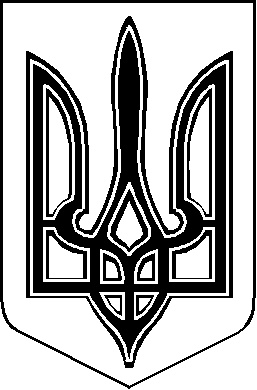 